Würzburg, den 14.5.2021Mitteilung an die MedienDer Interreligiöse Gesprächskreis Würzburg lädt zum nächsten Treffen am Donnerstag, den 20. Mai um 16.00 Uhr ein. Als Gäste sind neu dabei Regina Kon von der Gesellschaft für christlich-jüdische Zusammenarbeit, Ahmet Bastürk als islamischer Vertreter bei der Stadt Würzburg und der evangelische Dekan Wenrich Slenczka (evangelischer Dekan) sind als Gäste dabei.Im Gespräch wird es darum gehen, warum der Interreligiöser Dialog wichtig ist. Daraus ergibt sich die Frage, wie wir als Religionen in der Stadt gut zusammenleben können.Informationen zur Bildung eines Rats der Religionen werden das Treffen abrunden.Den Zugang erhalten Sie über wuerzburg-evangelisch.de/ReligionenMit freundlichen GrüßenNorbert Klaes 		Susanne Wildfeuer		Michael StolzKontakt: Michael Stolz m_stolz@web.de 0931/96481Interreligiöser Gesprächskreis Würzburg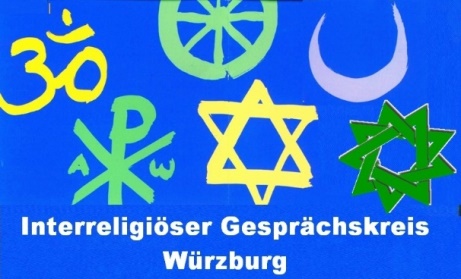 